Suurbritannia nädal Pärnus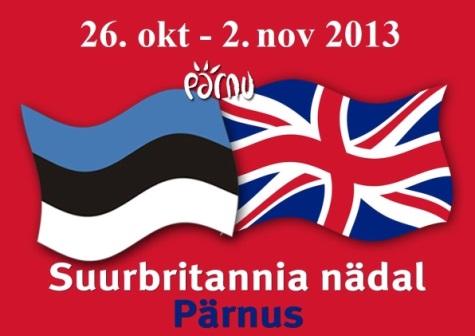 26.10.13 – 02.11.13NB! Korraldajad jätavad endale õiguse kavas muudatusi sisse viia!Ja see pole veel kõik! Vaata ka:Kentuki Pubis, Muuseumikohvikus, Sweet Rosie’s ja Tuletorn Bistroo-kohvikus britipärane erimenüüNäitus Suurbritannia teemal Pärnu Kolledžis Koolilaste kirjutamis- ja joonistamisvõistluse parimate tulemuste näitus teemal „Mida ma arvan Suurbritanniast“ Kuninga Tänava Põhikoolis. NB! alates esmaspäevastViktoriin Päikeseraadios E-RPärnu Keskraamatukogus briti kirjanduse väljapanekCafe Grandis: E-R kellaviietee. Osalemisest palume ette teatada tel 444 3412.Inglismaal õppimise võimaluste tutvustamine kohalikes gümnaasiumides koostöös Baltic Counciliga teisipäeval, 29.10KuupäevKellaaegKohtTegevusL, 26. 1015.00Kalevi staadionSuurbritannia nädala avamine: rugby demonstratsioonkohtumine Märjamaa Vikat vs. Tallinna Kalev18.00Pärnu muuseumSuursaadiku vastuvõtt Pärnu Muuseumis (kutsetega)20.00Pubi Veerev ÕluInglise õlle õhtu22.00Ööklubi StrandDJ Benji Pepper Sleeves LondonistP, 27. 1010.00 – 11.30Pärnu Keskuse MängudžungelNotting Hill Carnival: maskide valmistamine, lõbus muusika ja mängud. Sissepääs 2€, pärast meisterdamist saab veel tund aega mängida14.00Raeküla Vanakooli KeskusReisimuljete jututuba. Oma kogemusi Ühendkuningriikides jagavad Kersti Koppel ning Hedda PeetE, 28.1017.00Cafe GrandAhti Puudersell loeb J.R.R. Tolkieni „Kääbikut“19.00Raeküla Vanakooli KeskusBriti muusika. Vinüüli keerutab Valter Parve. Kata ise oma laud!T, 29. 1011.00 – 13.00Pärnu Keskuse MängudžungelNotting Hill Carnival: maskide valmistamine, lõbus muusika ja mängud. Sissepääs 2€, pärast meisterdamist saab veel tund aega mängida17.00Cafe GrandAhti Puudersell loeb J.R.R. Tolkieni „Kääbikut“18.00Eesti Sõjameeste Mälestuskirik TorisCôr Meibion Ardudwy koori kontsert18.00Pärnu Kolledž, aud.115Kohalikud Britid tutvustavad oma vaateid Eestile ja võrdlevad Ühendkuningriigiga. NB! Inglise keeles!18.30Tuletorn kohvik ja bistrooHedda Peet tutvustab, kuidas ta õppis Inglismaad tundma tuletornide otsingul läbi oma raamatu „Shedding Light on England, My Tour of English Lighthouses“. Kõrvale saab osta teed/kohvi ja inglisepärast kookiK, 30.1015.15Pärnu Sütevaka HumanitaargümnaasiumCôr Meibion Ardudwy koori kontsert17.00Cafe GrandAhti Puudersell loeb J.R.R. Tolkieni „Kääbikut“18.00Pärnu KeskraamatukoguFilmiõhtu: Michael Waldmani dokumentaalfilm "The Day John Lennon Died".
Film kestab 60 minutit ning on inglise keeles. Sissepääs prii18.15Cafe GrandBurns’ Night: Luuleklubi Luuletaeva-Latern luuleetendus, Côr Meibion Ardudwy koori liikmed esitavad klassikalist Briti luulet. Üritus avatud kõigile.19.00Kentuki PubiSuurbritannia-teemaline mälumängN, 31.1011.15Raeküla KoolCôr Meibion Ardudwy koori kontsert14.00Sindi GümnaasiumCôr Meibion Ardudwy koori kontsert17.00Cafe GrandInglise täisverelistest hobustest teeb ettekande sporthobuste kasvataja ja spetsialist Astra Nilk19.00Raeküla Vanakooli KeskusCôr Meibion Ardudwy koori kontsert koos Pärnu naiskooriga LEELOR, 01.1109.00Restoran ParadiisSuursaadiku kohtumine kohalike inglise keele õpetajatega (kutsetega)11.00Pärnu ÜhisgümnaasiumOlümpiaad teemal „Briti popkultuur“, Côr Meibion Ardudwy koori lühikontsert14.00Kuninga Tänava PõhikoolCôr Meibion Ardudwy koori kontsert15.00 – 17.30Cafe GrandInglise tee degusteerimine ja müük. Kohal on tee-ekspert Luke Northy-Baker. NB! Inglise keeles15.00 – 17.30Kentuki Lõvi pubiÄriseminar (NB: eelregistreerumisega) „Mida arvestada äritegemisel Suurbritannias?“ – Eva-Liisa Jaanus, majandusdiplomaat Eesti saatkonnas Londonis„Kogemused tarkvaraärist inglastega“ – Martin Veeris, TapTapSoft, Garage48 võitjameeskonnast 2013 kevadel„Tähelepanekud sisenemisest Suurbritannia turule“ – Olavi Ehrstein, Vesimentor turundusjuht„EAS teenused eksportööridele“ – Indrek Pällo, EAS ekspordinõunike juht„Julgustus ärisuhete loomiseks“ – Chris Holtby, Suurbritannia suursaadik Eestis (inglise keeles)Küsimused ja AruteluNB! Registreeru hiljemalt 28.10 http://doodle.com/f4233euwpvixv47p20.00Cafe GrandTantsudisko 70-90ndate Briti muusikaga, diskor Elmu Sadulsepp, töötab kokteilibaar. Sissepääs 3,20 eurot20.00Pubi Veerev ÕluInglise õlle õhtu 60ndate rock-muusikaga22.00Ööklubi StrandAfterparty. Kava vaata http://www.strand.ee/est/oeoeklubi/oeoeklubi-kuukavaL, 02.1112.00 – 14.00Raeküla Vanakooli KeskusGuy Fawkesi päev: õlenukkude meisterdamise töötuba12. 00Raeküla Vanakooli Keskus„Inglise keel läbi mängu“ tasuta tund mudilastele vanuses 3 – 8 a13.00Raeküla Vanakooli Keskus„Inglise keel läbi mängu“ tasuta tund mudilastele vanuses 3 – 8 a13.00Peeteli kirikCôr Meibion Ardudwy koori kontsert. NB! TALLINNAS!15.00Raeküla Vanakooli KeskusSuurbritannia nädala lõpetamine Guy Fawkesi päevaga: kontsertile järgneb lõbus pidu ja õlenukkude põletamine vabas õhus22.00Ööklubi StrandAfterparty. Kava vaata http://www.strand.ee/est/oeoeklubi/oeoeklubi-kuukava